8 мая 2019 года в с. Бекетово был  вечер памяти посвященный к 74-й годовщине Победы в Великой Отечественной войне.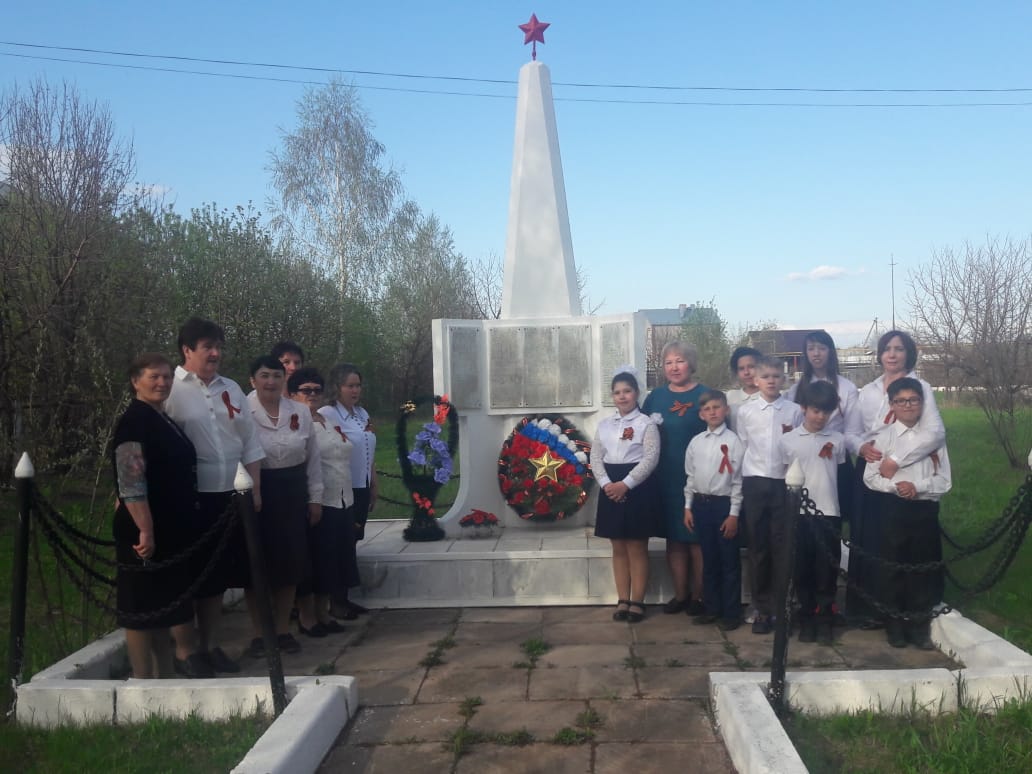 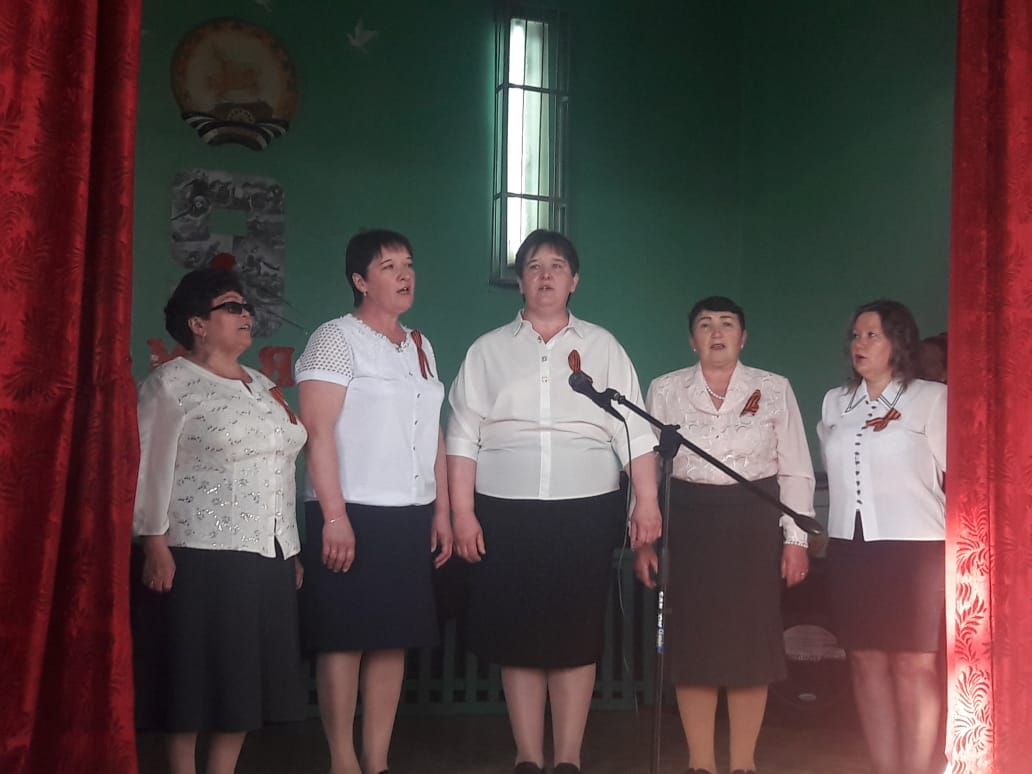 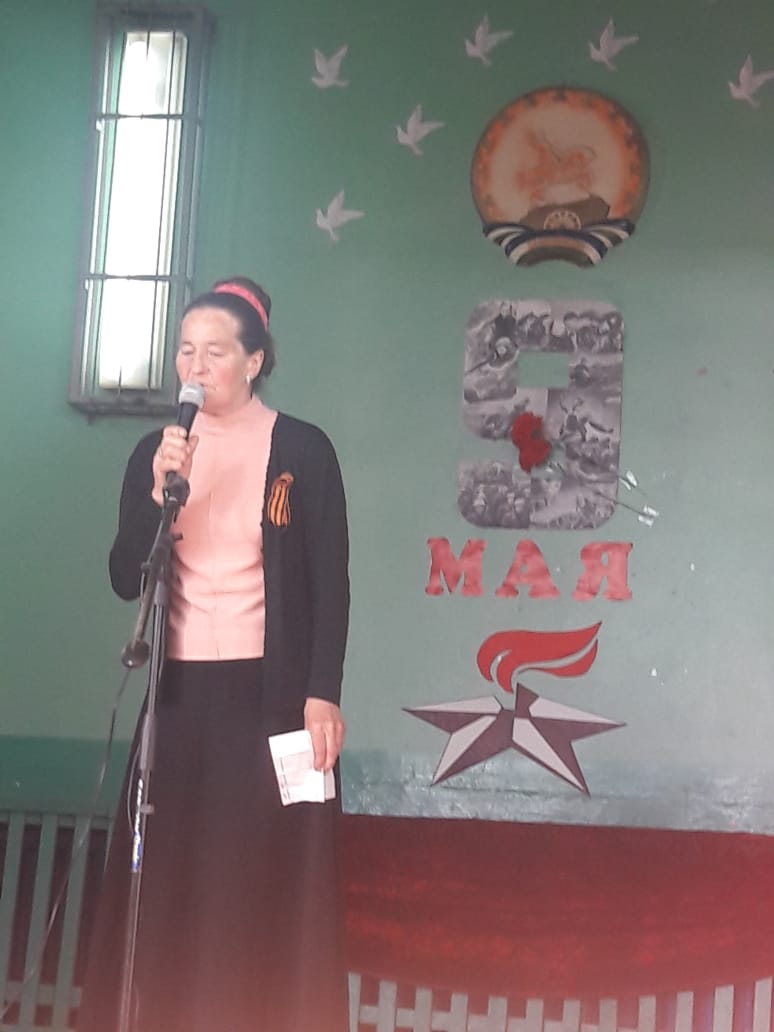 